ПОЛОЖЕНИЕОткрытое Первенство города Ялты по спортивному ориентированию.    Открытые соревнования среди ветеранов.1. Цель проведения:привлечение к систематическому занятию спортом детей и молодежи;популяризация спортивного ориентирования;выявление сильнейших спортсменов;привлечение к участию в соревнованиях молодых спортсменов и всех желающих.Время и место проведения:Соревнования проводятся 23 декабря 2023 года на территории города Ялта.Место старта в районе санатория «Донбасс» (см. схему).Организаторы соревнований:Федерация спортивного ориентирования г. Ялты;МБУ «Городской подростково-молодежный центр». Участники:Открытое Первенство г. Ялта по спортивному ориентированию - М\Ж 10,12,14,16,18.Открытые соревнования - М\Ж В,35,45,55,65.Программа:     23 декабря 2023 г. -  заезд, регистрация и открытие соревнований с 9.30 до 10.30                                      -  ориентирование в заданном направлении 11.00                                       -  награждение   14.00Заявка:Предварительные заявки принимаются до 21 декабря 2023 г. онлайн на orgeo.ru, по моб. тел. +7 (978) 86 16 431 или на электронный адрес simf1104@yandex.ru.	.Официальная заявка с допуском врача (либо целевая медицинская справка, если в официальной заявке на данного спортсмена отсутствует допуск врача) предоставляется в комиссию по допуску во время регистрации. На мероприятии будет использована электронная отметка SPORTident.Награждение:Спортсмены, занявшие 1 места награждаются грамотами, медалями и сувенирами; 2 и 3 места грамотами и медалями.Безопасность:Обеспечение безопасности участников и зрителей осуществляется согласно требованиям Правил обеспечения безопасности при проведении официальных спортивных соревнований, утверждённых постановлением Правительства Российской Федерации от 18 апреля 2014 г. №353, а также правил по виду спорта (спортивное ориентирование).Участие в спортивных соревнованиях осуществляется только при наличии допуска врача и полиса страхования жизни и здоровья от несчастных случаев, который предоставляется в комиссию по допуску на каждого участника спортивных соревнований. Страхование участников спортивных соревнований может производится как за счёт бюджетных средств субъектов Российской Федерации, так и внебюджетных средств, в соответствии с законодательством Российской Федерации.Оказание скорой медицинской помощи осуществляется в соответствии с приказом Министерства здравоохранения Российской ФедерацииБезопасность участников соревнований и зрителей обеспечивается на основании ст. 12 ФЗ от 07.02.2011 г. № 3-ФЗ «О полиции».Представители направляющих организаций и члены команд несут персональную ответственность за выполнение правил техники безопасности, общественного правопорядка и соблюдение дисциплины на месте проведения соревнований. Ответственность за жизнь, здоровье, безопасность участников возлагается на руководителей команд.Финансирование:Затраты, связанные с проведением соревнований, несут: ФСО г. Ялты. Расходы на командирование участников и тренеров несут командирующие организации..Стартовый взнос для групп М/Ж 10, 12, 14,16,18 - 200 руб. Для остальных групп – 300 руб.Аренда чипа - 50 руб. Залоговая стоимость чипа 1400 руб.ВНИМАНИЕ: ПРОСЬБА  ВСЕМ  УЧАСТНИКАМ  ДАТЬ  ПОДТВЕРЖДЕНИЯ С УКАЗАНИЕМ ГОДА РОЖДЕНИЯ И ГРУППЫ.Данное положение является вызовом на соревнование.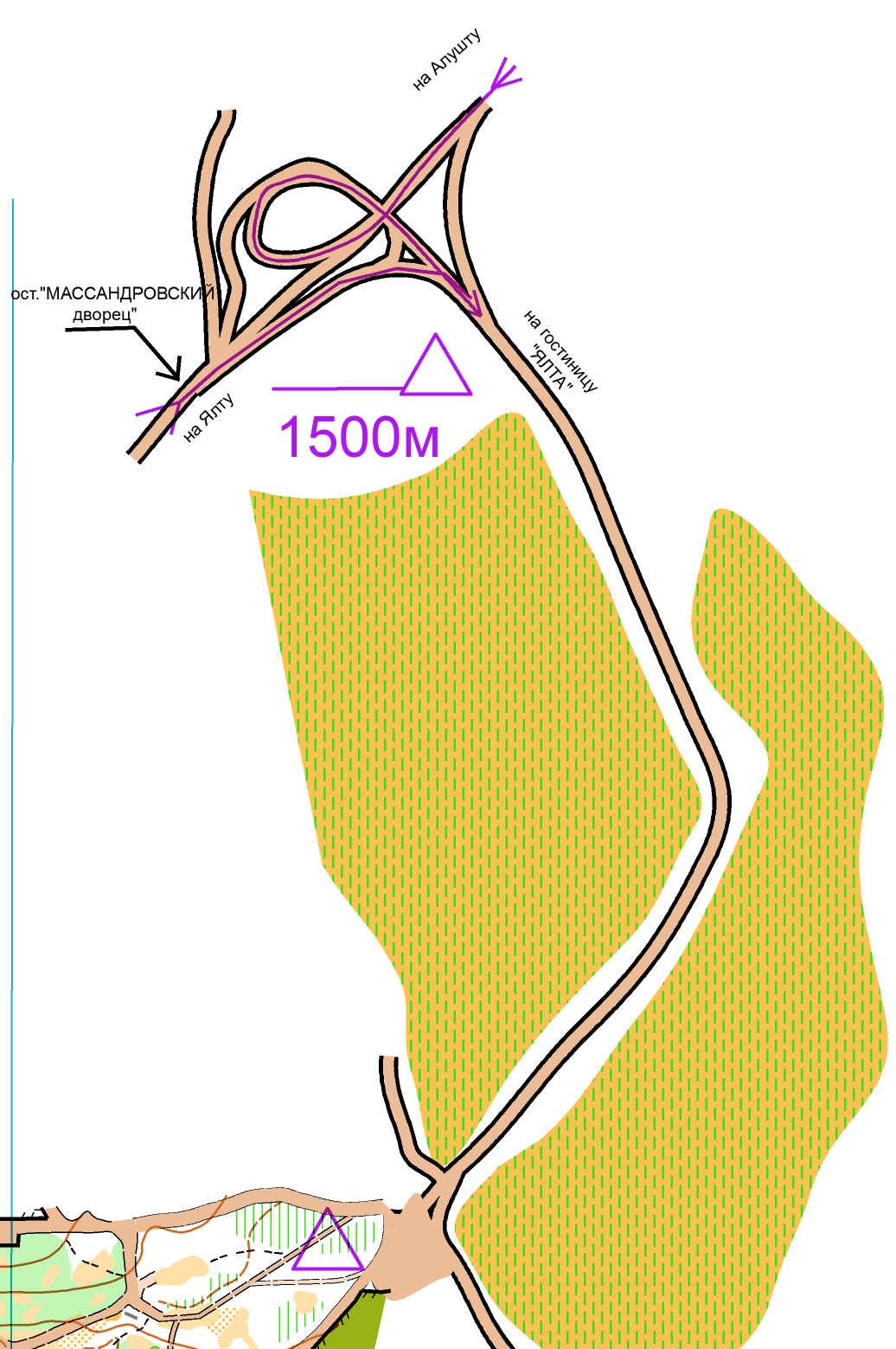 